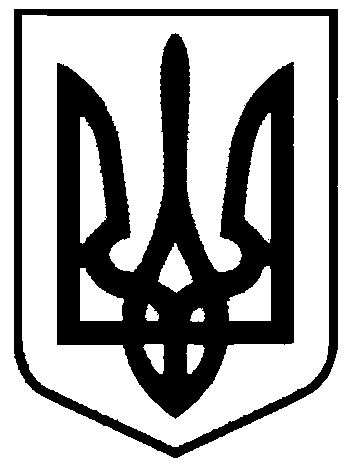 СВАТІВСЬКА МІСЬКА РАДАВИКОНАВЧИЙ КОМІТЕТРІШЕННЯвід  «22» лютого  2019 р.    	                   м. Сватове                                       № 18  “Про надання дозволу на розміщення зовнішньої реклами”	 Розглянувши заяву  приватного підприємства «Бізнеспланет»  з проханням надати дозвіл на розміщення засобу зовнішньої реклами  (банер) по майдану Злагоди, 7 (на паркані) м. Сватове,   перевіривши наявність  на це місце пріоритету  та надання на заявлене місце дозволу  на розміщення зовнішньої реклами, враховуючи можливість розміщення рекламного засобу,  керуючись п.10 Правил розміщення зовнішньої реклами на території Сватівської міської ради, затверджених рішенням 17 сесії Сватівської міської ради (24 скликання) від 25.06.2004 рокуВиконавчий комітет Сватівської міської радиВИРІШИВ:Видати  Приватному підприємству «Бізнеспланет»  дозвіл на розміщення рекламного засобу  по майдану Злагоди, 7  м. Сватове (на паркані). Встановити строк  розміщення   рекламного щита  - 3 роки, з 22 лютого 2019  року по  21 лютого 2022 року.Після закінчення дії дозволу рекламодавцю здійснити демонтаж рекламного засобу протягом 1 дня або вирішити питання подовження дії дозволу відповідно до договору .Контроль за виконанням даного розпорядження покласти  на першого заступника міського голови Жаданову Л.В.Сватівський міський голова                                                              Є.В. Рибалко